               КАРАР                                                                     ПОСТАНОВЛЕНИЕ         14 апрель  2017 й.                           № 14                       14 апреля  2017 г.О праздновании Дня Победы в  2017 году                 Во исполнения постановления  Главы Администрации  муниципального района Аскинский район РБ №182 от 12.04.2017 года  по подготовке и празднованию 72-ой годовщины Победы в Великой Отечественной войне 1941-1945 годов, в целях патриотического и нравственного воспитания детей, подростков и молодёжи, п о с т а н о в л я ю:        1.Утвердить план мероприятий по подготовке и проведению 72-ой годовщины Победы в Великой Отечественной войне 1941-1945 годов (приложение №1).        2. Рекомендовать руководителям учреждений совместно с Советом ветеранов войны и труда организовать возложение венков и цветов к обелиску погибших воинов в ВОВ, провести торжественное мероприятие, посвящённое Дню Победы, чествование тружеников тыла и ветеранов труда.        3.Директору школы, организатору  внеклассных мероприятий школы организовать чествование  тружеников тыла (деятельность тимуровской команды).         4.Контроль над исполнением данного постановления возложить на управляющего делами СП Кунгаковский сельсовет  Маухутдиновой Г.Ф. И.о.главы сельского поселения Кунгаковский сельсовет   муниципального района Аскинский район Республики БашкортостанГ.А. ГильманшинаПриложение №1		к постановлению и.о. главы  сельского  поселения Кунгаковский сельсоветмуниципального района Аскинский район Республики Башкортостан                                                                                                                     от 14 апреля 2017 года №14			                                 П Л А Нподготовки и  проведения празднования 72-ой годовщины Победы в Великой Отечественной войне 1941-1945 годов Управляющий делами                                           Г.Ф. МаухутдиноваБАШҠОРТОСТАНРЕСПУБЛИКАҺЫАСҠЫН  РАЙОНЫМУНИЦИПАЛЬ РАЙОНЫНЫҢ ҠӨНГӘК  АУЫЛ  СОВЕТЫАУЫЛ  БИЛӘМӘҺЕ ХАКИМИӘТЕ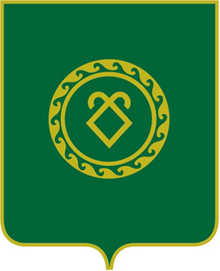 АДМИНИСТРАЦИЯСЕЛЬСКОГО ПОСЕЛЕНИЯ КУНГАКОВСКИЙ СЕЛЬСОВЕТ МУНИЦИПАЛЬНОГО РАЙОНААСКИНСКИЙ РАЙОНРЕСПУБЛИКИ БАШКОРТОСТАН№№Наименование мероприятий Сроки исполненияОтветственные исполнители   1.Провести торжественное собрание, посвященное 72-ой годовщине Победы в Великой Отечественной войне 1941-1945 годов9 мая 2017гв 11 часовв СДКИ.о.главы СП,оргкомитет   2.Подготовить список и вручить приглашение труженикам тыла, ветеранам труда – участникам торжественного собрания5 маяМаухутдинова Г.Ф.Мугинова Э.Т.Мугинова Л.М.   3.Подготовить доклад к 72-ой годовщине Победы в Великой Отечественной войне 1941-1945 годов (на 15 минут)5 мая И.о. главы СП   4.Оформление фойе, сцены СДК:- литературой, посвященной Дню   Победы;- детских рисунков8 мая Мугинова Э.Т. Мугинова Л.М. Галиева Г.Х.   5.Праздничное оформление улиц и административных зданий 8 маяРуководители учреждений   6.Подготовить праздничный концерт участникам торжественного собрания5 маяМугинова Э.Т.7.Вручение поздравительных открыток ветеранам тыла9 маяИ.о. главы СП,Совет ветеранов8.Очистить территорию парка возле обелискаДо 6 маяРаботники СДК9.Провести ремонт обелиска До 6 мая Мугинова Э.Т.10.Изготовление венков и гирлянд для возложения к Обелиску8 маяМуфазалова А.Ф.11.Организовать возложение цветов и венков к обелиску  с участием и.о. главы сельского поселения, тружеников тыла, руководителей учреждений 9 мая 2014г11ч.30 мин.Гильманшина Г.А.Муфазалова А.Ф.Шамсутдинова Ч.Р.Шаймуратов М.М.Мугинова Л.М.12.Организация постоянного контроля за обеспечением правовой и социальной защиты ветеранов  тыла в соответствии с действующим законодательством (изучить состояние жилищно-бытовых условий, материального положения, обеспечения их топливом)ПостоянноСоциальные работники, глава СП, руководители предприятий, учреждений, совет ветеранов13.Улучшение лекарственного обеспечения ветеранов тыла и трудаПостоянноШаймуратов М.М.14.Установление контроля за  качеством оказываемой медицинской помощи ветеранам тыла, СПВПостоянноИ.о. главы СП15.Оказание шефской помощи семьям погибших, труженикам тылаПостоянноМуфазалова А.Ф.16.Организовать встречу юношей допризывного  возраста с ветеранами войны и военной службы, районным военным комиссаром, совета ветеранов, афганцамиАпрельМуфазалова А.Ф.Лутфуллина Г.А.  17.Проводить уроки мужества, спортивно-оздоровительные мероприятия, смотры песни и строя Апрель-майМуфазалова А.Ф.Губайдуллин В.Ш.18.Провести «День призывника» (по особому плану) и проводы в ряды Вооруженных Сил РФ, уроки мужествамайГубайдуллин В.Ш.19.Обеспечить охрану общественного порядка и регулирования дорожного движения в д.Кунгак в период проведения праздничных мероприятий8-9 маяГильванов Р.Р.